Fotbalová asociace České republikyOkresní fotbalový svaz Třebíč Znojemská 1032/25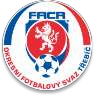 674 01 TřebíčNOMINAČNÍ LISTINA OFS TŘEBÍČPřípravné utkání výběr OFS Třebíč mladší dorost Datum a čas:                       Úterý 23. 06. 2020, 18:30 – 20:00 (Sraz v 17:45 v Lipníku)Místo:                             Lipník, hřištěVýstroj hráče:                     Kopačky, láhev s pitím               N O M I N A C EJan Pelán			    HFK Třebíč				   2004Matěj Beneš		    HFK Třebíč				   2004Nguyen Ta Hai Dang	    HFK Třebíč				   2003Zdeněk Maule		    HFK Třebíč				   2003	     Matěj Pánek		    TJ Sokol Šebkovice			   2003Alexandr Filipi		    FK Jaroměřice nad Rokytnou		   2004Radim Syrový		    SK Valeč					   2004Tomáš Čech		    SK Valeč					   2004Martin Chadim		    FC Náměšť nad Oslavou			   2003Tomáš Jabůrek		    TJ Hartvíkovice				   2003Michal Bartejs		    1. SK Rokytnice	nad Rokytnou		   2003   Radim Michálek		    Sokol Předín				   2003Filip Rohony		    Hajduk Lipník				   2003Tomáš Kutálek		    Hajduk Lipník				   2003Tomáš Süssenbek		    1. FC Jemnicko				   2004Tomáš Brychta		    TJ Třebelovice				   2003Ondřej Jurka		    TJ Třebelovice				   2003David Zmeškal		    Sokol Výčapy				   2004Trenéři výběru – Tomáš Brabenec, Luděk HadrabaNa tento přípravný zápas navazuje turnaj MOS, který se koná v sobotu 27. 6. 2020 ve Velkém Meziříčí.Za účast svého hráče nebo jeho omluvení, zodpovídá mateřský oddíl!Případné omluvy T. Brabenec, + 420 732 343 872, brabi.tomas@seznam.czV Třebíči 15.06. 2020Tomáš Brabenec v. r. předseda KTM OFS Třebíč